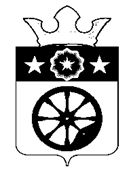 муниципальное образование пуровскоеАДМИНИСТРАЦИЯ ПОСЕЛЕНИЯпостановлениеВ соответствии со статьей 221 Бюджетного кодекса Российской Федерации, приказом Минфина РФ от 14 февраля 2018 года №26н «Об общих требованиях к порядку составления, утверждения и ведения бюджетных смет казенных учреждений», Администрация поселения постановляет:1. Внести в постановление Администрации поселения от 16 августа 2017 года № 77 «Об утверждении порядка составления, утверждения и ведения бюджетных смет казенных учреждений муниципального образования Пуровское» следующие изменения:1.1 приложения № 1, 3 к постановлению изложить в новом редакции, согласно приложениям № 1, 2 к настоящему постановлению.2. Разместить настоящее постановление на официальном сайте муниципального образования Пуровское.            3. Контроль за исполнением настоящего постановления возложить на начальника отдела финансов, бюджетного планирования, бухгалтерского учёта и отчётности И.В. Петрову.Глава поселения									В.В. НикитинПриложение № 1к постановлению Администрации поселения от «__» _________2019 г. № ___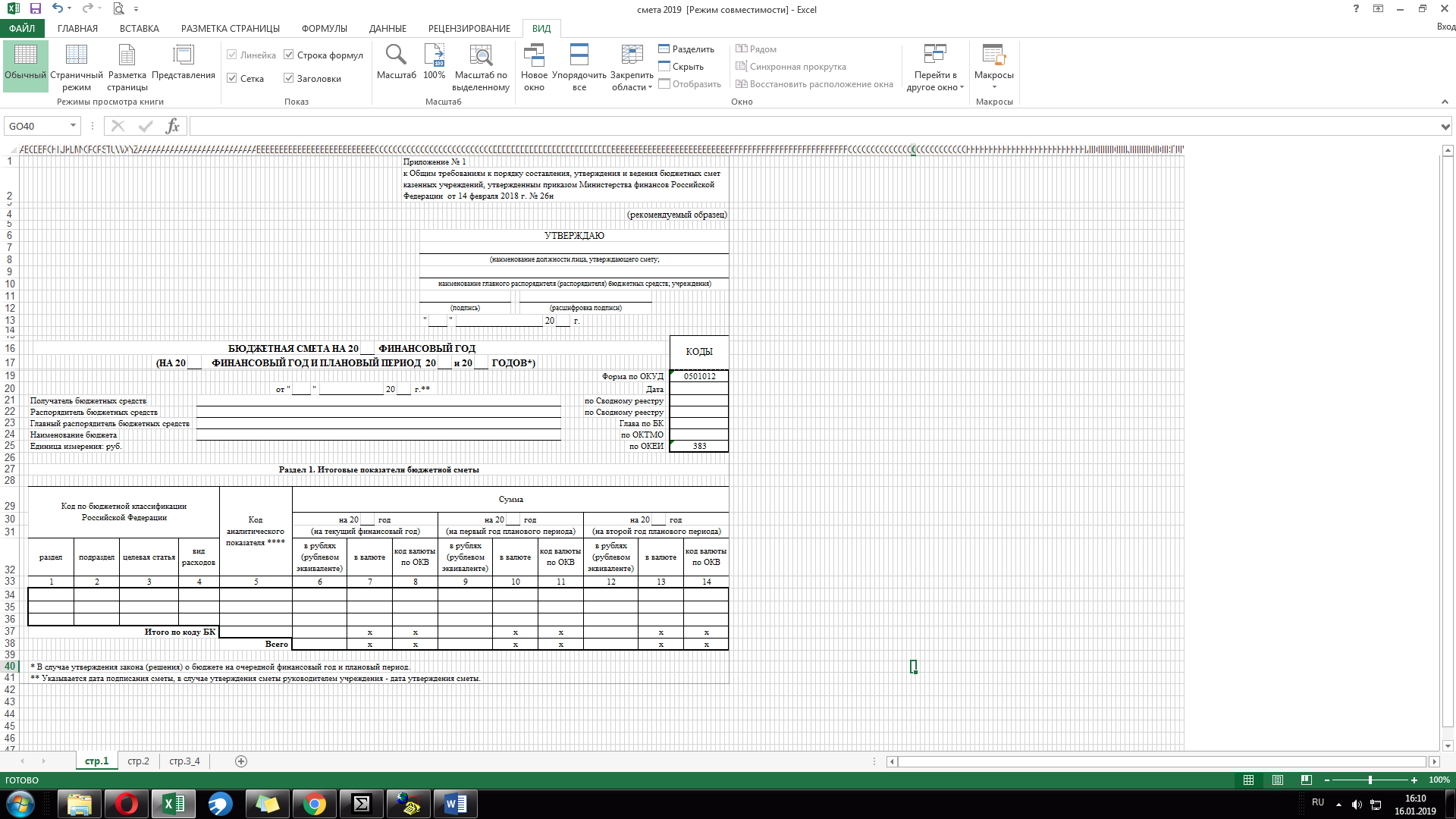 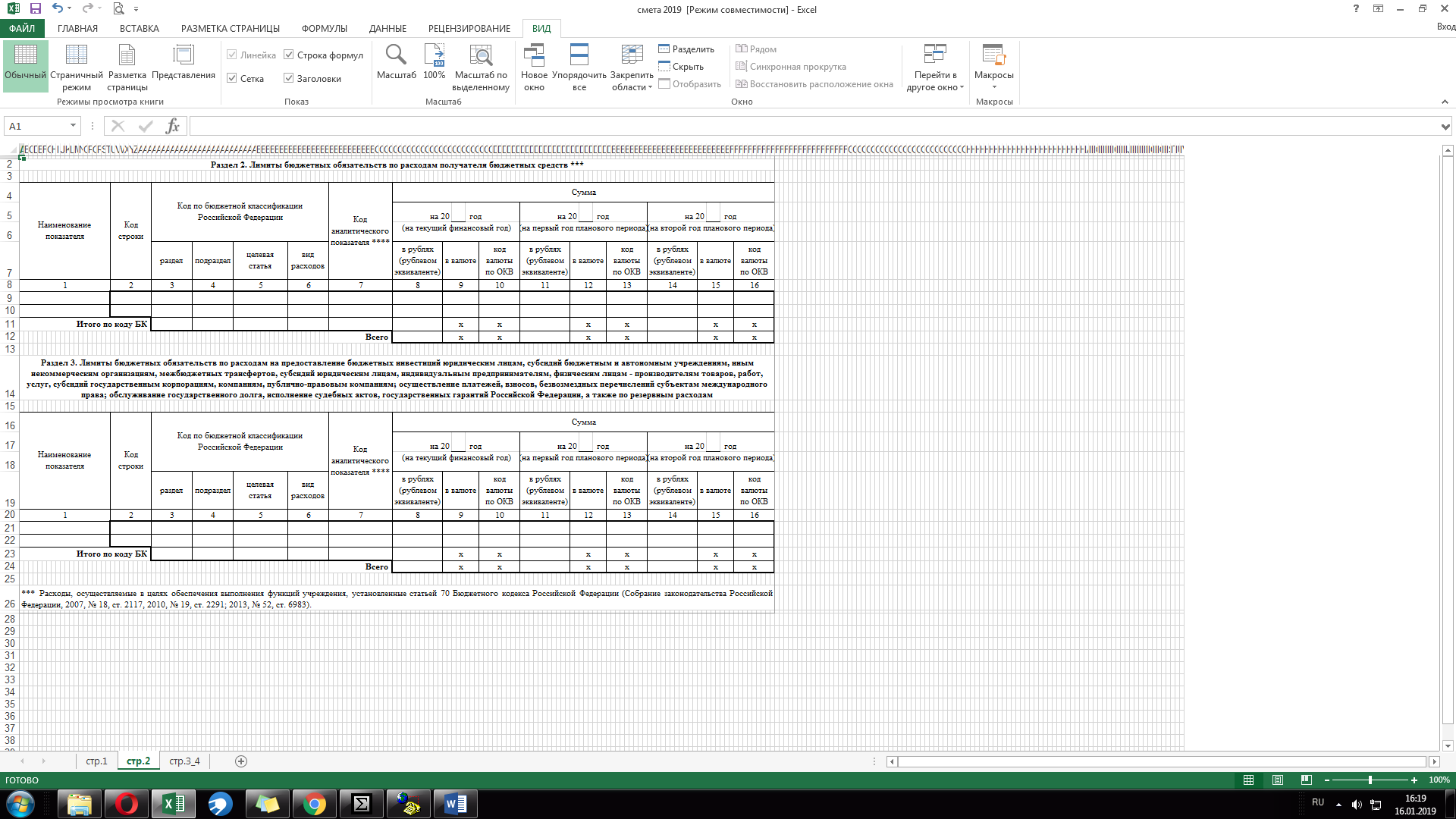 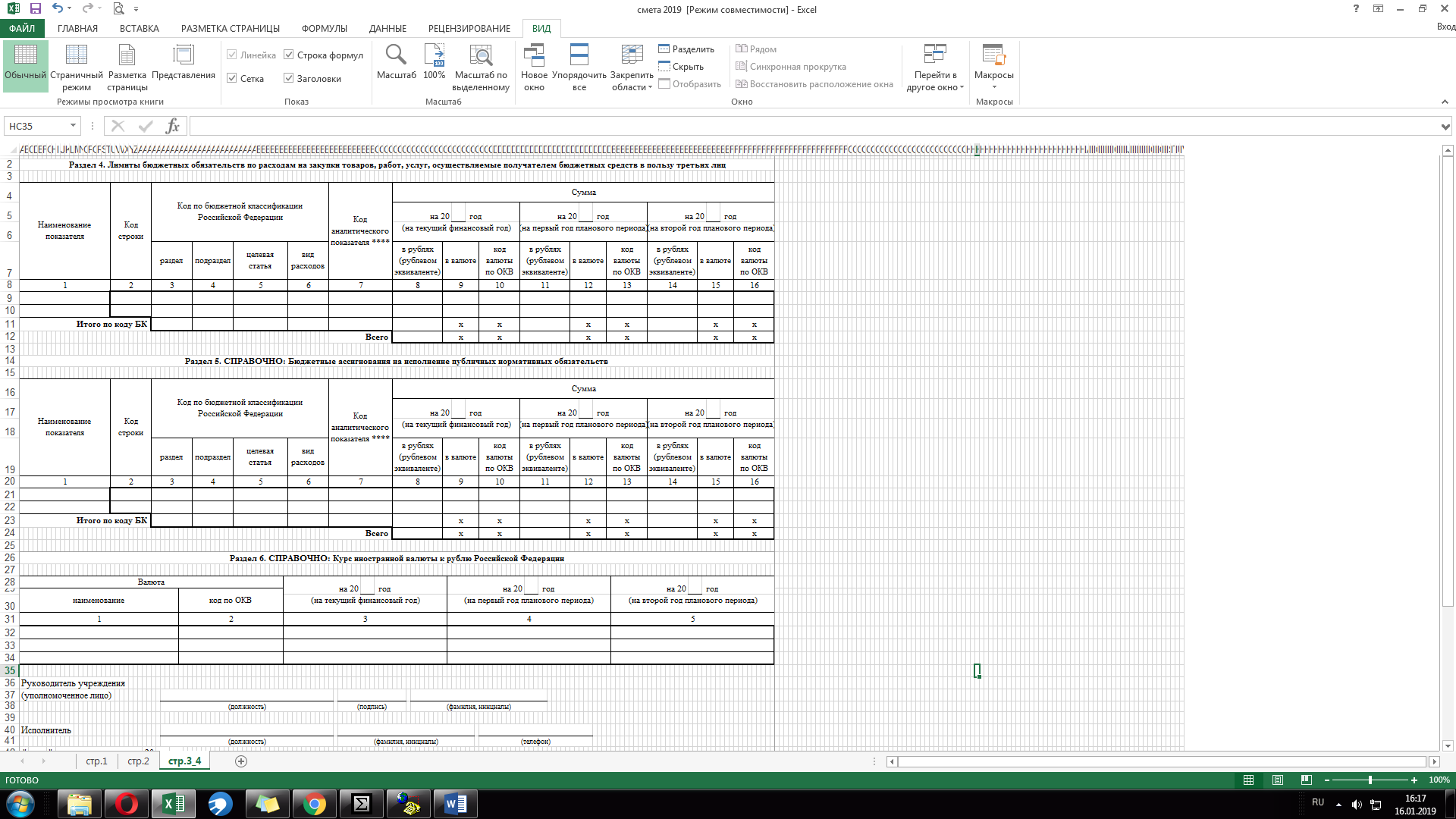 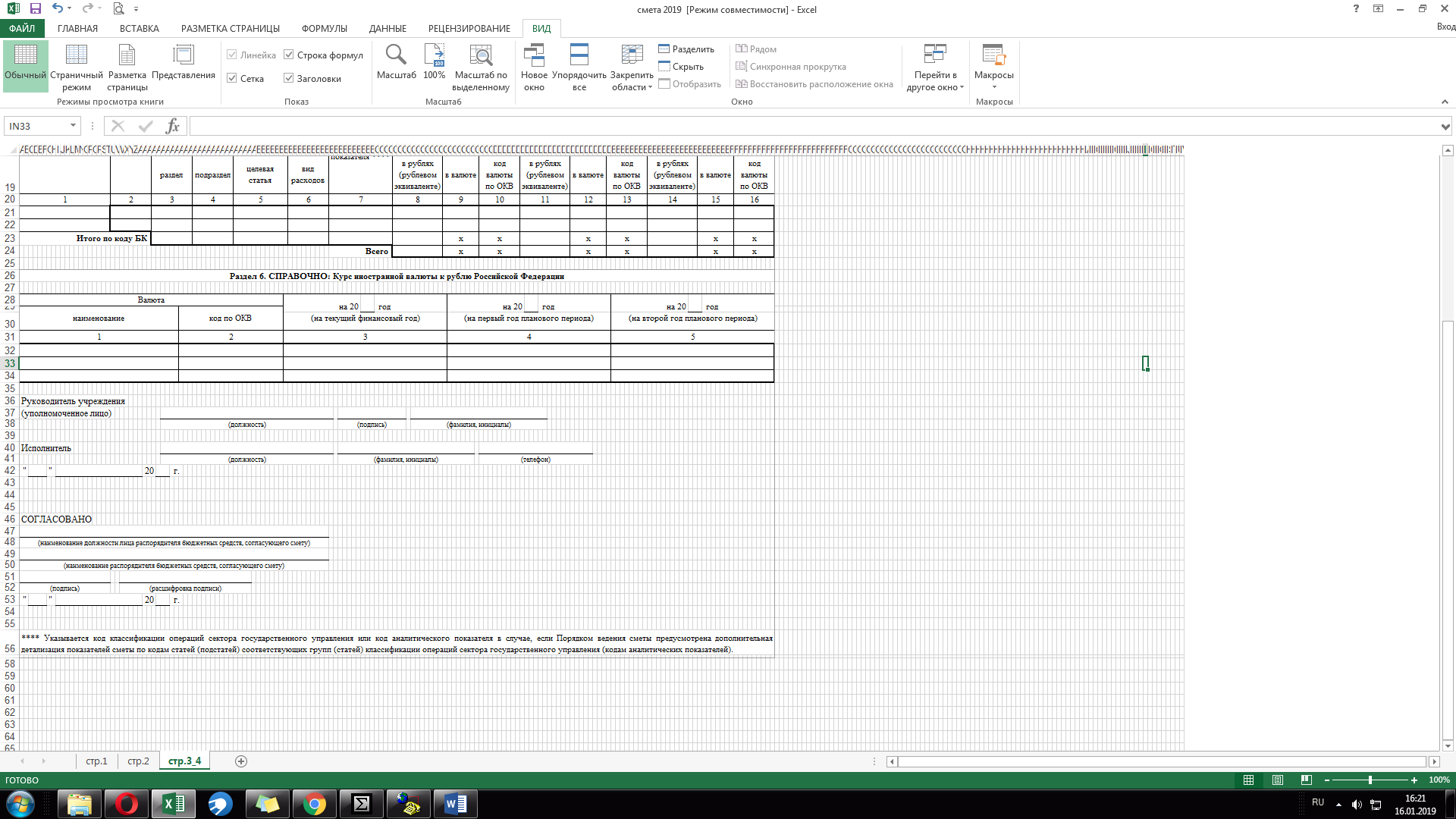 Приложение № 2к постановлению Администрации поселения от «__» _________2019 г. № ___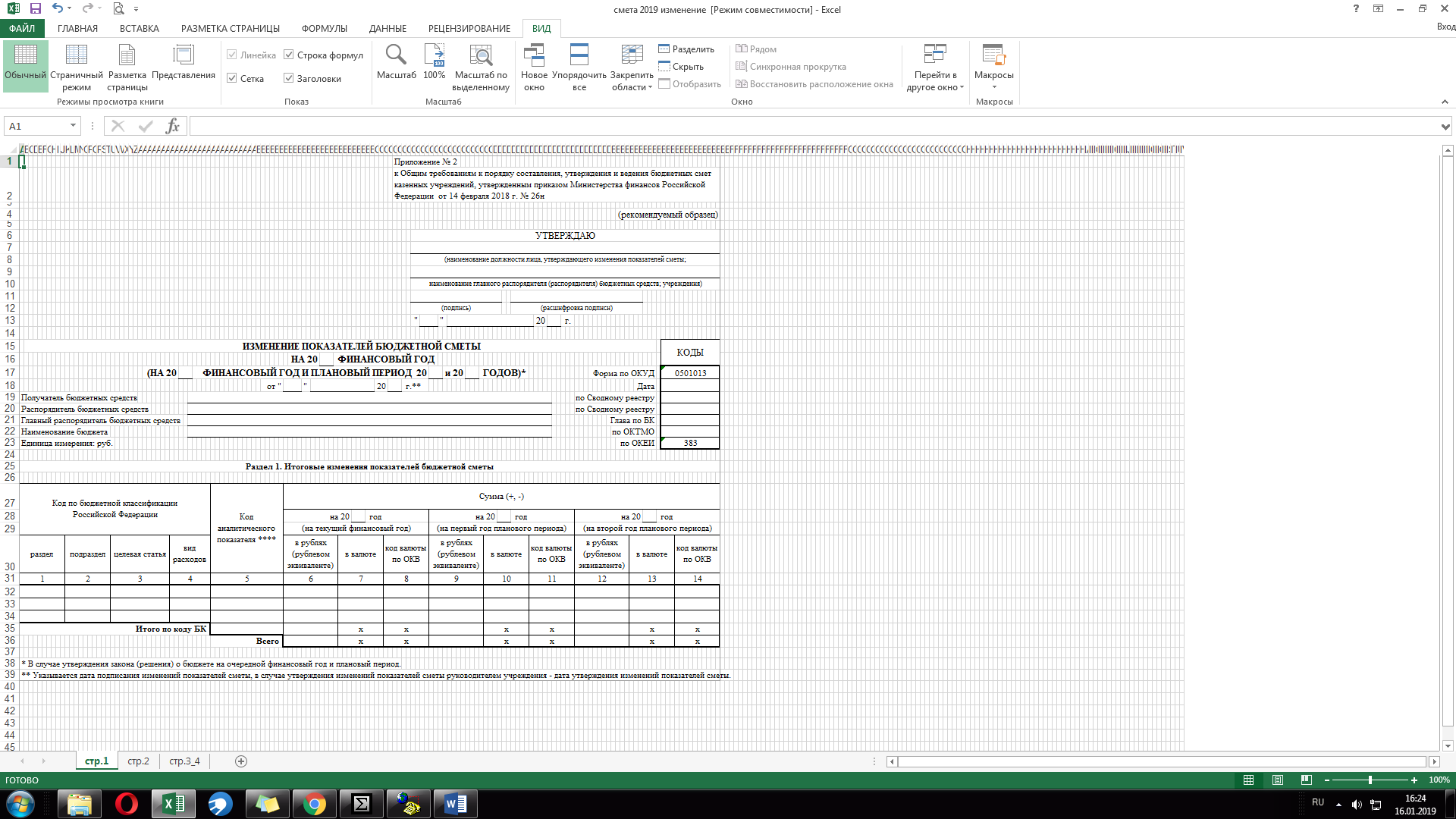 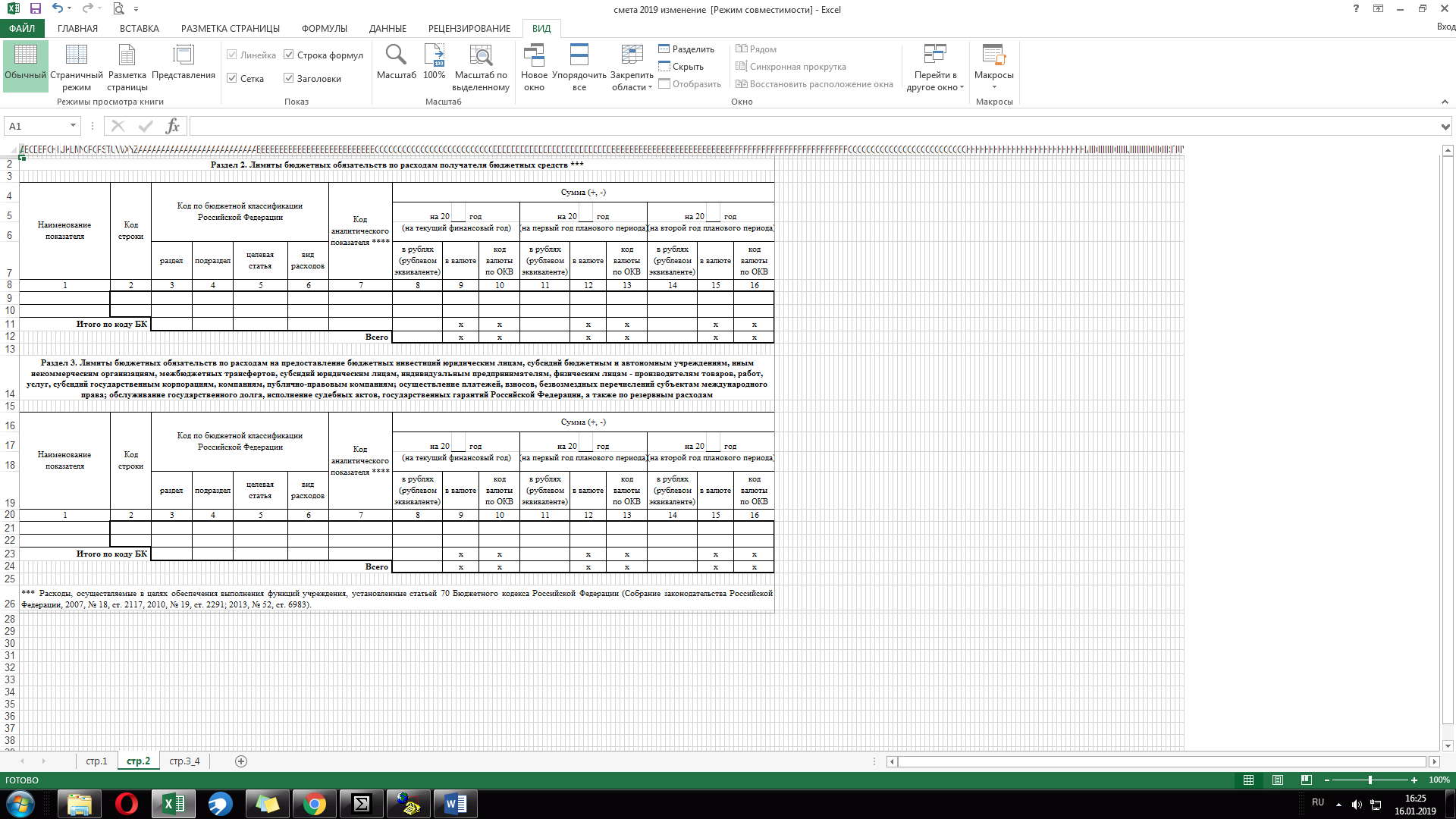 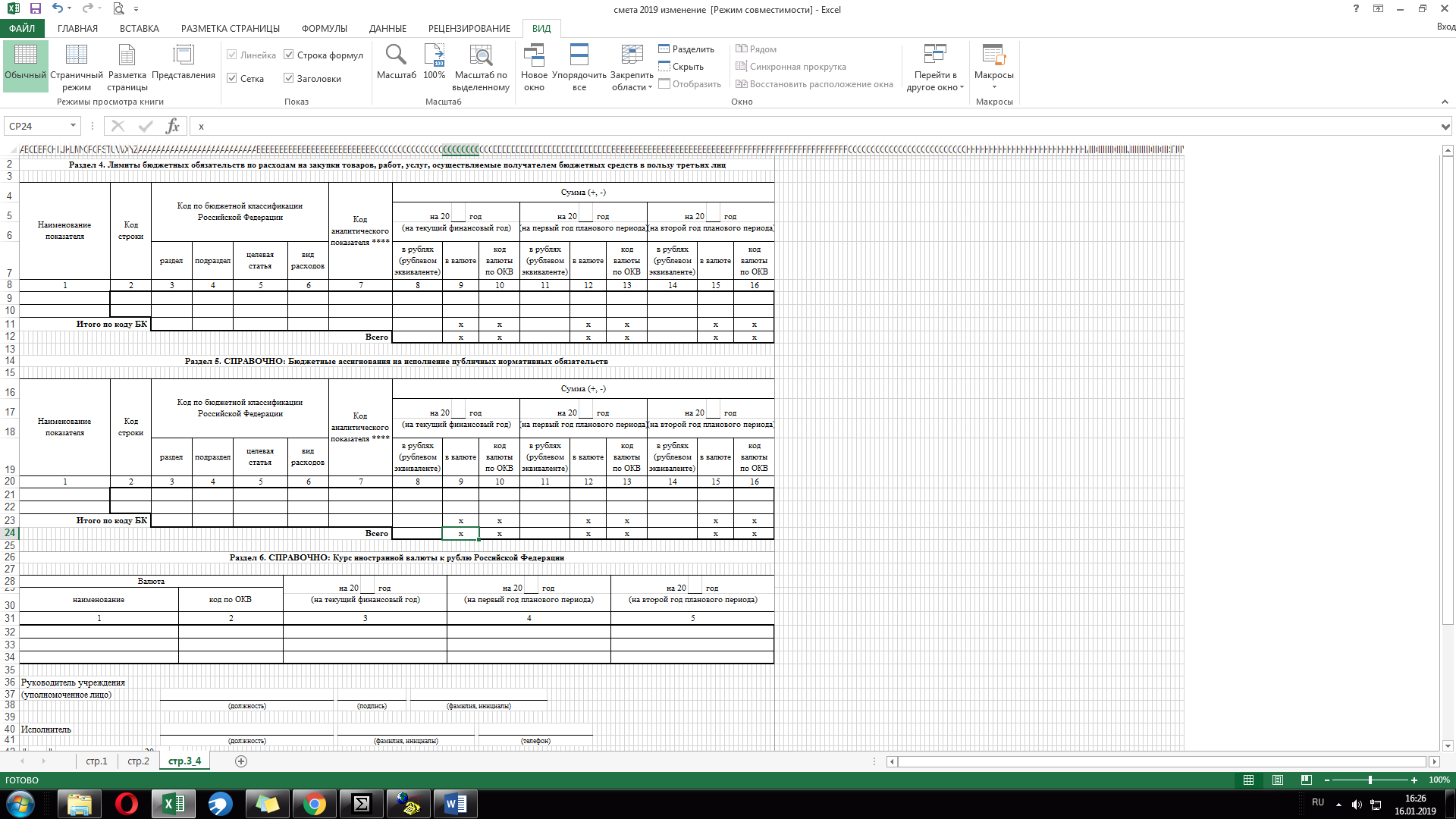 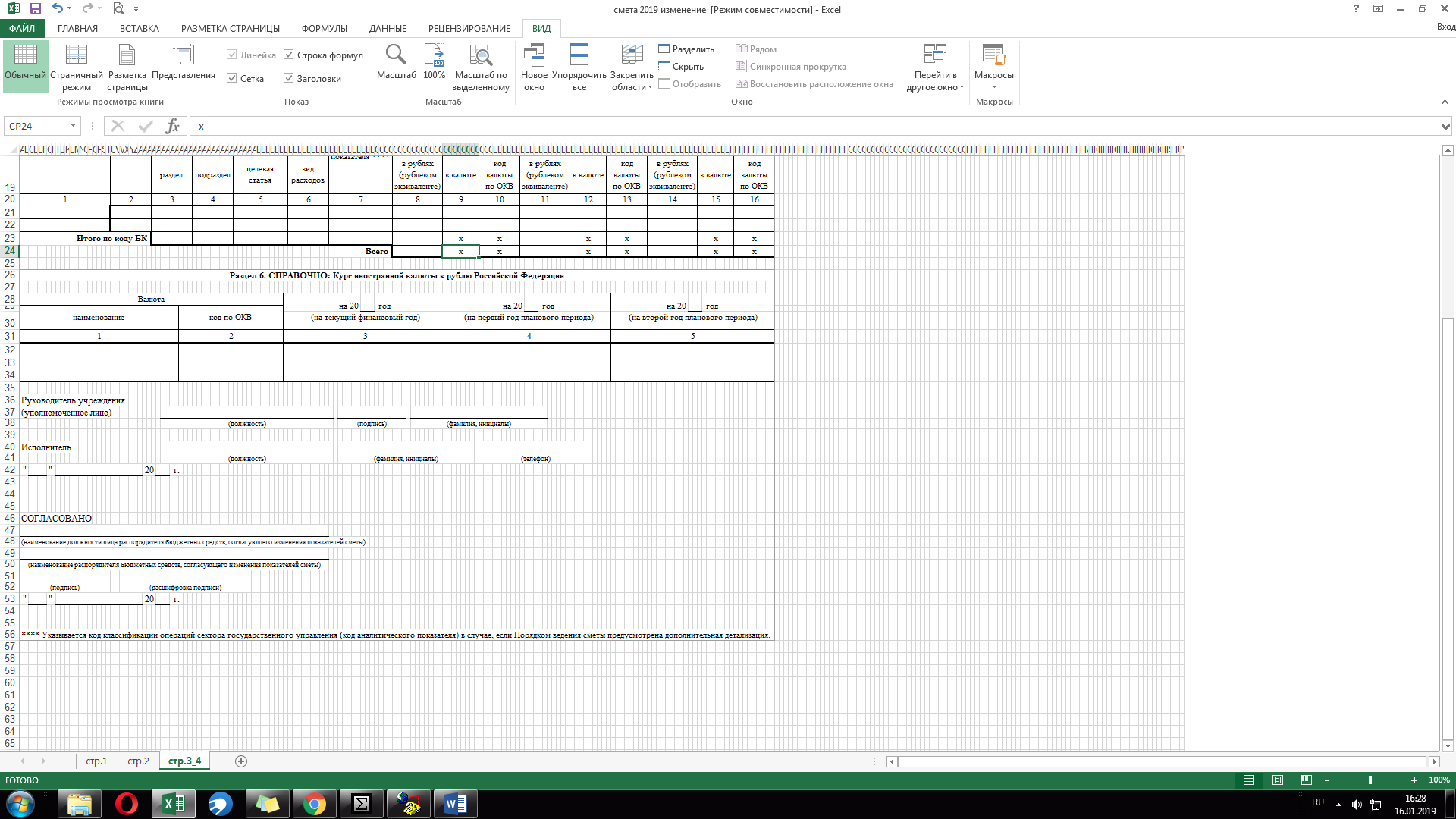 15 января2019г.№4п. Пуровскп. Пуровскп. Пуровскп. Пуровскп. Пуровскп. ПуровскО внесении изменений в постановление Администрации  поселения от 16.08.2017 года № 77 «Об утверждении Порядка составления, утверждения и ведения бюджетной сметы казенного учреждения Администрации муниципального образования Пуровское»